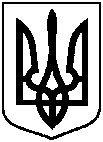 СУМСЬКА МІСЬКА ВІЙСЬКОВА АДМІНІСТРАЦІЯ СУМСЬКОГО РАЙОНУ СУМСЬКОЇ ОБЛАСТІНАКАЗ11.12.2023                                          м. Суми                                        № 84 – СМР	Розглянувши звернення суб’єкта господарювання, надані документи,  відповідно до статті 120 Земельного кодексу України, статті 30 Закону України «Про оренду землі», Указу Президента України № 720/2023 від 31 жовтня                    2023 року «Про утворення військової адміністрації», враховуючи рекомендації засідання постійної комісії з питань архітектури, містобудування, регулювання земельних відносин, природокористування та екології Сумської міської ради (протокол від 05 вересня 2023 року № 68), керуючись пунктом 26 частини другої та пунктом 8 частини шостої статті 15 Закону України «Про правовий режим воєнного стану»НАКАЗУЮ:1. Внести зміни до договору оренди земельної ділянки за адресою:                              м. Суми, вул. Холодноярської бригади, 24, площею 24/100 частини від 1,3952 га, кадастровий номер 5910136300:05:007:0064, укладеного з Товариством з обмеженою відповідальністю «Друкарський Дім «Папірус» з 26 липня 2017 року (зі змінами, додаткова угода від 01 лютого 2023 року, номер запису про інше речове право: 21978804 від 18.08.2017 року), а саме: замість слів «під розміщеними офісними приміщеннями та магазином» записати слова «під приміщення для торгівлі поліграфічною продукцією, печатною продукцією засобів масової інформації (газети, журнали тощо)», за згодою сторін.2. Департаменту забезпечення ресурсних платежів Сумської міської ради (Клименко Юрію) забезпечити укладання додаткової угоди до договору оренди земельної ділянки відповідно до пункту 1 даного наказу.Начальник                                                                              Олексій ДРОЗДЕНКОПро внесення змін до договору оренди земельної ділянки, укладеного з Товариством з обмеженою відповідальністю «Друкарський Дім «Папірус», за адресою: м. Суми,                    вул. Холодноярської бригади, 24, площею 24/100 частини від 1,3952 га